Το bullying πληγώνει ψυχή και σώμα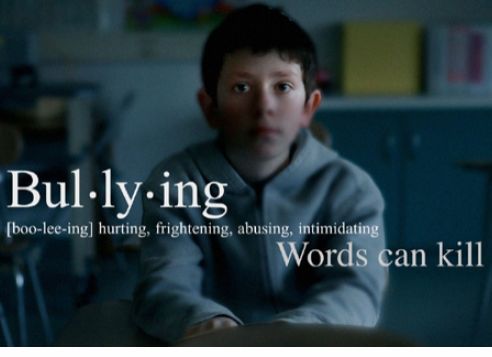 Ερευνητική Εργασία 1ου  ΤετραμήνουΤάξη ΑΣχολικό Έτος:2017-2018ΓΕ.Λ Αγίας Τριάδας  Πίνακας Περιεχομένων       Περίληψη						σελ. 3       Προβληματική Θέματος				σελ. 3       Μεθοδολογία					σελ. 3       Μορφές Σχολικού Εκφοβισμού			σελ. 4  Ορισμός					σελ. 5  Μορφές						σελ. 6       Θύτες, θύματα και θεατές			σελ. 6       Πού συμβαίνει					σελ. 9       Αίτια 						σελ. 9Κριτική αποτίμηση					σελ. 12Συντελεστές						σελ. 13Βιβλιογραφία						σελ. 14ΠΕΡΙΛΗΨΗ	Στα πλαίσια του θέματός μας σχετικά με το bullying, ασχοληθήκαμε στο πρώτο τετράμηνο με διάφορες έννοιες του. Αρχικά, αναζητήσαμε έναν πλήρη ορισμό του φαινομένου και καταγράψαμε τις πιο συνηθισμένες μορφές του. Κατόπιν, κάναμε μια ιστορική αναδρομή και παρατηρήσαμε τους τρόπους εκδήλωσής του στο παρελθόν ενώ κάναμε επίσης καταγραφή του χώρου και χρόνου εμφάνισής του αλλά και των αιτίων που τον προκαλούν. Τέλος, μελετήσαμε τους ρόλους που αναλαμβάνει το θύμα, ο θύτης αλλά και οι θεατές περιστατικών εκφοβισμού και αναφερθήκαμε στο πού στοχεύει η άσκηση τέτοιου είδους βίας.ΠΡΟΒΛΗΜΑΤΙΚΗ ΤΟΥ ΘΕΜΑΤΟΣ	Ως τάξη, κάναμε την επιλογή του θέματος «Βullying hurts inside and out” διότι αυτό το θέμα μάς αφορά άμεσα ως μαθητές, είναι υπαρκτό πρόβλημα και με την κατάλληλη ενημέρωση κι έρευνα θα βοηθήσουμε στην εξάλειψή του. Πιο ειδικά, τα τελευταία χρόνια, έχει παρατηρηθεί, ιδίως στη χώρα μας, αύξηση του φαινομένου αυτού, κάτι που μας παρακίνησε στο να ασχοληθούμε με το ζήτημα, τόσο για εμπειρική γνώση όσο και για ενημέρωση σε προσωπικό επίπεδο, ως μέθοδο δηλαδή ενημέρωσης, ευαισθητοποίησης αλλά και προστασίας για το θέμα το οποίο λαμβάνει, λόγω επίσης και της ραγδαίας εξέλιξης της τεχνολογίας, όλο και πιο απειλητικές διαστάσεις κι ενδέχεται να μας επηρεάσει. ΜΕΘΟΔΟΛΟΓΙΑ	Στα πλαίσια της πραγματοποίησης της εργασίας μας πάνω στο θέμα του εκφοβισμού, χρησιμοποιήσαμε διάφορες τεχνικές για την ανεύρεση πληροφοριών αλλά και την οργάνωση της σκέψης και των ιδεών μας. Αρχικά, ανατρέξαμε σε διάφορες πηγές όπως εγκυκλοπαίδειες, εφημερίδες και περιοδικά για να αντλήσουμε πληροφορίες. Σημαντικότατο ρόλο στην αναζήτησή μας αυτή έπαιξε επίσης το διαδίκτυο, καθώς μας επέτρεψε να επισκεπτόμαστε πολλές ιστοσελίδες και να ενημερωθούμε σφαιρικά για το θέμα, ενώ επίσης δε μας περιόρισε γλωσσικά, εφόσον μπορούσαμε χάρη στον πλούτο του να αναζητήσουμε πληροφορίες για την εργασία μας ακόμα και σε άλλες γλώσσες, πέραν των ελληνικών. Εκτός αυτού, προκειμένου να εγκλιματιστούμε καλύτερα αλλά και να γίνουμε μάρτυρες των αληθινών στοιχείων και της ωμής βίας που ασκείται σε θύματα εκφοβισμού, παρακολουθήσαμε το ντοκιμαντέρ The Bully Project όπου απεικονίζονταν καθημερινά γεγονότα σχολικού εκφοβισμού στις Ηνωμένες Πολιτείες, συνεντεύξεις των θυμάτων αλλά και εκφράζονταν απόψεις ειδικών πάνω στο ζήτημα. Έγινε επιπλέον χρήση της τεχνικής του καταιγισμού ιδεών για τη διευκόλυνση διαμοιρασμού υποθεμάτων σε κάθε ομάδα αλλά και την πιο συντονισμένη και οργανωμένη εργασία μας στα πλαίσια του θέματος, εφόσον η καταγραφή όλων των πιθανών όψεών του μας επέτρεψε να μην παραλείψουμε να κάνουμε αναφορά σε κάποιο ουσιώδες στοιχείο αλλά και να λειτουργούμε πιο τακτικά και συγκροτημένα στην αναζήτηση πληροφοριών.  	Συνολικά, χρησιμοποιήθηκε μια πληθώρα μέσων για τη συγκέντρωση πληροφοριών για την εργασία μας που συνέβαλε στο να μας βοηθήσει να οργανώσουμε καλύτερα τις υποχρεώσεις μας και να διευκολύνουν τη διαδικασία εύρεσης πληροφοριών. Σημαντικό ρόλο έπαιξε, τέλος, το συμβόλαιο τάξης το οποίο υπογράψαμε, στο οποίο συμφωνήθηκε μεταξύ των μαθητών αλλά και μεταξύ της καθηγήτριας η εφαρμογή ορισμένων κανόνων συνέπειας, έγκαιρης προσέλευσης αλλά και τήρησης της ησυχίας και τάξης κατά τη διάρκεια του μαθήματος. Σχολικός εκφοβισμόςΕισαγωγή:Ένα φαινόμενο που απασχολεί την παγκόσμια κοινότητα από παλαιότερες γενιές είναι ο εκφοβισμός (bullying). Ιδιαίτερα ο ενδοσχολικός εκφοβισμός αυξάνεται ραγδαία με αρνητικά αποτελέσματα. Η δραματική αύξηση του bullying εντός των σχολείων έχει δυστυχώς αυξήσει και τα ποσοστά τραυματισμών και αυτοκτονιών σε πολύ νεαρές ηλικίες.  Ορισμός:Η σχολική βία και ο εκφοβισμός είναι ένα πολυδιάστατο φαινόμενο και έχει πολλές αρνητικές συνέπειες στην ψυχική ανάπτυξη του παιδιού και γενικά στις καθημερινές του δραστηριότητες και υποχρεώσεις. Γενικότερα δηλαδή είναι η “επαναλαμβανόμενη βία είναι επιθυμία κάποιου να βλάψει κάποιον άλλον από ανικανότητα του θύματος να αμυνθεί και να προστατέψει τον εαυτό του”. Δηλαδή ευχαριστιέται να φοβίζει τον άλλον. Πολλές φορές ο ενδοσχολικός εκφοβισμός γίνεται από μια ομάδα παιδιών προς ένα άτομο ή από ένα παιδί σε ένα άλλο. Ο θύτης σχεδόν πάντα θεωρεί πως είναι “νταής” και “μάγκας”, έτσι ασκεί εκφοβισμό σε κάποιο παιδί το οποίο είναι αδύναμο και ευάλωτο σε αυτού του είδους τη βία. Όταν τα άτομα είναι ίσης δύναμης, σωματότυπου, ηλικίας, κοινωνικής θέσης, εθνικότητας, τότε δεν είναι εκφοβισμός. Πρόκειται για μια σύγκρουση, ίσως βίας, αλλά δεν είναι εκφοβιστική συμπεριφορά. Επιπλέον, η όμοια συναισθηματική αντίδραση, δηλαδή και οι δύο μαθητές να είναι εκνευρισμένοι/θυμωμένοι, είναι επίσης μία σύγκρουση και όχι όπως στον εκφοβισμό όπου το θύμα δεν μπορεί να υπερασπιστεί τον εαυτό του και φοβάται. Πιο αναλυτικά: Τα παιδιά που έρχονται από άλλες χώρες,  όταν γίνουν μέλος σε μία καινούρια κοινωνία όπως το σχολείο είναι πιθανό πως θα πέσουν θύματα bullying. Ο αριθμός των παιδιών που μεταναστεύουν δημιουργεί φόβο όχι μόνο στα υπόλοιπα παιδιά αλλά και σε αυτά που μπορεί να είναι απομονωμένα. Πάντως, ο εκφοβισμός και κάθε είδους βία εντός του σχολικού χώρου και του σχολικού ωραρίου είναι πράξεις επιθετικότητας και επηρεάζεται από διάφορους παράγοντες όπως η ηλικία και το φύλο. Τα αγόρια όπως είναι φυσιολογικό εκφράζουν αυτήν την βία με σωματικές επιθέσεις ενώ αντίθετα τα κορίτσια την εκδηλώνουν με άλλους, πιο έμμεσους  τρόπους.Πολλές φορές η δύναμη και η επιθετικότητα την οποία διαθέτει κάποιος είναι ένας τρόπος υπερίσχυσης προς τον άλλον.Το θύμα ποτέ δεν χρησιμοποιεί την δική του δύναμη ως μέσο προστασίας από τους λεγόμενους “νταήδες”. Κατά κάποιον τρόπο το θύμα και ο θύτης αλληλοσυντηρούνται .Ένας πολύ σημαντικός παράγοντας στον ενδοσχολικό εκφοβισμό είναι τα παιδιά τα οποία δεν παίρνουν μέρος σε αυτόν αλλά απλά παρακολουθούν το συμβάν. Ο θύτης αντιλαμβάνεται αυτήν την στάση ως μία επιβράβευση γι' αυτό που κάνει και έτσι συνεχίζει αυτήν την αποτρόπαια πράξη ανενόχλητος. Αναφέρονται δύο είδη bullyingΥπάρχει ο “αυθόρμητος” εκφοβισμός, ο οποίος πραγματοποιείται 《χωρίς το θύμα να έχει προκαλέσει》τον θύτη με οποιονδήποτε τρόπο. Υπάρχει και ο “αντιδραστικός” ή “αμυντικός” εκφοβισμός με τον οποίο αντιδρά το άτομο σε μία απειλή. Αυτό έχει ως αποτέλεσμα την αποξένωση των παιδιών, γίνονται αντικοινωνικά, εγκαταλείπουν το διάβασμα του σχολείου και μετά το σχολείο, και πολλές φορές γίνεται χρήση ναρκωτικών ή αλκοόλ σε μικρές ηλικίες έως και την ενήλικη ζωή. Οι μορφές που παρουσιάζεται ο ενδοσχολικός εκφοβισμός είναι οι εξής:Η λεκτική βία παρουσιάζεται με πολλές και ποικίλες μορφές, όπως βρισιές, απειλές και κοροϊδία που αφορούν κυρίως το στυλ, τα ρούχα ίσως και με την νοημοσύνη κάποιου και γίνεται με την χρήση προσβλητικής γλώσσας. Για παράδειγμα ο θύτης προκαλεί με υβριστικά προφορικά μηνύματα- απειλές το θύμα. Η κοινωνική βία σημαίνει ότι το θύμα απομονώνεται από τους άλλους ανθρώπους είτε για κάποιο ελάττωμα είτε για την διαφορετικότητα του. Σημαίνει ακόμα και εκβιάζω, απειλώ με σωματική βία και απαιτώ χρήματα ή πράγματα και προδίδω μυστικά. Έρευνες έχουν δείξει ότι αυτή η μορφή βίας γίνεται συνήθως από κορίτσια. Η ρατσιστική βία γίνεται μέσω των αρνητικών σχολίων για το χρώμα ή για την καταγωγή του θύματος. Επίσης γίνεται με στόχο το κοινωνικό - οικονομικό επίπεδο του, τον σεξουαλικό του προσανατολισμό και είτε κάποιο σωματικό ελάττωμα ή ασθένεια.Η σεξουαλική βία γίνεται μέσω χειρονομιών και  αγγιγμάτων στο σώμα του θύτη και μέσω εικόνων  με σεξουαλικό περιεχόμενο. Πιο συγκεκριμένα, τα αγγίγματα στο σώμα είναι στα γεννητικά όργανα ή στο στήθος, ανάλογα με το φύλο, και μπορεί να φτάσει ακόμα και σε σοβαρές σεξουαλικές επιθέσεις. Το μεγαλύτερο ποσοστό αυτής της βίας προέρχεται από αγόρια.Συναισθηματικός εκφοβισμός, γίνεται με μυστικοπάθεια σε πολύ “στενά” άτομα, με την διάδοση ψεύτικων φημών. Επιπλέον, οι θύτες χρησιμοποιούν προκλητικό λεξιλόγιο και αποκλείουν άτομα από παρέες. Αυτή η βία παρουσιάζεται σε ίδιο  βαθμό και από τα δύο φύλα. Σωματική βία, εκδηλώνεται με χτυπήματα στο σώμα μέσα από έναν τσακωμό με μπουνιές, κλοτσιές ή γενικότερα με επιθετικές συμπεριφορές και σωματικούς τραυματισμούς. Μπορεί ακόμα να γίνει και με φάρσες ή πειράγματα και καταστροφή ή κλοπή προσωπικών αντικειμένων. Αυτή η μορφή βίας γίνεται κυρίως από αγόρια.Συνήθως ο Διαδικτυακός εκφοβισμός, δεν αναφέρεται μόνο σε περιπτώσεις σεξουαλικής παρενόχλησης αλλά και γελοιοποίησης του ανήλικου θύματος. Αυτό έχει ως αποτέλεσμα την ευχαρίστηση που νιώθουν οι θύτες σε αντίθεση με την “πτώση” της ψυχολογίας του θύματος. Επιπλέον τα ΜΜΕ (Μέσα Μαζικής Ενημέρωσης) έχουν καταλυτικό ρόλο στην πραγματοποίηση του συγκεκριμένου φαινομένου. Δηλαδή το Διαδίκτυο προσφέρει εφαρμογές όπως Facebook, Twitter, Instagram, οι οποίες δίνουν την δυνατότητα, θύτες να εμφανίζονται και να καταδιώκουν το θύμα τους ακόμα και με την μορφή εικόνων, ανωνύμων μηνυμάτων και βίντεο και μάλιστα οπουδήποτε και οποτεδήποτε.Εισαγωγή : Το bullying  είναι ένα κοινωνικό φαινόμενο το οποίο διαδραματίζεται συνήθως στο σχολικό χώρο. Μέσα από το bullying, διακρίνονται 4 τύποι παιδιών: ο θύτης, το θύμα, οι παρατηρητές και ο προστάτης. Κάθε τύπος παιδιού έχει τα δικά του χαρακτηριστικά, τα οποία αφορούν στην προσωπικότητα, το οικογενειακό περιβάλλον και υπόβαθρο, τη φύση και την ποιότητα των σχέσεων με τους συνομήλικους τους. Το προφίλ του θύτη: Έχει παρατηρηθεί ότι ο χαρακτήρας του θύτη εξαρτάται από διάφορους παράγοντες. Βασικός παράγοντας για τη συμπεριφορά του θύτη είναι η οικογένεια καθώς τα παιδιά ταυτίζονται με τους γονείς τους, τους μιμούνται και βασιζόμενοι στα χαρακτηριστικά των γονιών τους  διαμορφώνουν σταδιακά το δικό τους τρόπο να υπάρχουν και να φέρονται. Επιπρόσθετα, όταν οι γονείς δεν δίνουν την απαραίτητη προσοχή και αφοσίωση στα παιδιά τους εκείνα αισθάνονται ανασφάλεια, γίνονται αντιδραστικά και αντικοινωνικά     Ακόλουθος : Εκτός από τον θύτη υπάρχει και αυτός που δεν ξεκινάει την βία αλλά παίρνει ενεργό μέρος, ο ακόλουθος.  Σε αντίθεση με τους θύτες, οι ακόλουθοι έχουν πιο αδύναμη προσωπικότητα και για αυτό το λόγο χρησιμοποιούν τους θύτες ως εκπρόσωπους ή ως “ ασπίδες” για να καλύψουν την αδυναμία τους .Θύμα : Όλοι μπορούμε να γίνουμε στόχος εκφοβισμού όμως φαίνεται ότι ο  θύτης επιλέγει πρόσωπα  με κάποια συγκεκριμένα χαρακτηριστικά .  Τα θύματα είναι συνήθως άτομα ήσυχα, ευαίσθητα, αγχώδη και ανασφαλή. Επίσης δεν εμφανίζουν επιθετική ή  προκλητική συμπεριφορά   απέναντι στους άλλους,  ίσως γιατί είναι σωματικά ή ψυχολογικά πιο αδύναμοι από αυτούς.  Μερικές φορές δεν επιδιώκουν να έχουν πολλούς φίλους με αποτέλεσμα να είναι εύκολα στόχος για τους θύτες. Τέλος, ένα άλλο χαρακτηριστικό που επηρεάζει τον θύτη μπορεί να είναι η θρησκεία, η εθνικότητα ή η ανεπτυγμένη μαθητική κουλτούρα. Προστάτης : Εκτός από τον ρόλο του θύτη και του θύματος είναι φορές που ξεχωρίζουμε κι έναν τρίτο ρόλο στη σχέση αυτή, τον προστάτη.  Ο προστάτης είναι συνήθως άτομο με δυνατή προσωπικότητα ο οποίος προστατεύει τα θύματα από τους θύτες . Επιπλέον διαθέτει ισορροπημένη αυτογνωσία με αποτέλεσμα να μη φοβάται τον θύτη.  Σπάνια όμως υπάρχουν παιδιά με αυτά τα χαρακτηριστικά . Κρυφός- Φανερός υποστηρικτής : Ο φανερός υποστηρικτής δεν παίρνει ενεργό μέρος στον εκφοβισμό αλλά υποστηρίζει την πράξη ανοιχτά, σε αντίθεση με τον κρυφό υποστηρικτή, ο οποίος δεν υποστηρίζει ανοιχτά την πράξη ωστόσο διασκεδάζει με αυτήν. Τόποι εμφάνισης του σχολικού εκφοβισμού :  Αυλή: Το προαύλιο του σχολείου αποτελεί κύριο χώρο στον οποίο διαδραματίζεται το φαινόμενο του bullying  και συγκεκριμένα στη διάρκεια του διαλείμματος και όχι μόνο. Έχει παρατηρηθεί πολλές φορές το φαινόμενο αυτό να λαμβάνει χώρα σε διάφορα μέρη του σχολείου όπως σκάλες, διάδρομος. Επίσης τα παιδιά πολλές φορές ασκούν bullying στο μάθημα της γυμναστικής που τα παιδιά παίζουν σε ομάδες και υπάρχουν φορές που κάποια παιδιά αποκλείονται .  Σχολική τάξη: Παρά το γεγονός ότι η τάξη είναι ένας χώρος στον οποίο όλοι οι μαθητές αποτελούν μια ομάδα που έχει σκοπό την μάθηση, πολλές φορές εκδηλώνονται μέσα σε αυτήν βίαιες συμπεριφορές.  Τα σχολεία είναι οργανωμένα με  τέτοιο τρόπο ώστε να ενισχύουν την διάθεση για μάθηση. Προϋπόθεση όμως για την σωστή λειτουργία αποτελεί η πειθαρχία. Στόχος του σχολείου είναι επίσης η ανάπτυξη της κοινωνικότητας του μαθητή με διάφορους τρόπους. Η κακή συνεργασία  μαθητή - δασκάλου οδηγεί στην βίαιη συμπεριφορά του μαθητή για αυτό οι δάσκαλοι θα πρέπει να είναι σε θέση να αντιμετωπίσουν τέτοιες αδυναμίες. Φροντιστήριο: εκτός από το σχολείο το φαινόμενο αυτό συναντάται και στο χώρο του φροντιστηρίου.  Καθημερινά τα παιδιά μετά το σχολείο ή αργότερα πάνε φροντιστήριο και εκεί έρχονται ξανά αντιμέτωποι με τους διώκτες τους.  Δυστυχώς το μπούλινγκ δεν σταματά στο φροντιστήριο ούτε στο σχολικό χώρο.  Πολλές φορές συμβαίνει και στον δρόμο,στο λεωφορείο από και προς το σχολείο ακόμα και στο ίδιο τους το σπίτι μέσω των εφαρμογών κοινωνικής δικτύωσης.Ο σχολικός εκφοβισμός προκαλείται από διάφορες αιτίες. Επομένως πριν αναζητήσουμε λύσεις για την αντιμετώπιση του θα πρέπει να επικεντρωθούμε στις αιτίες. Είναι ένα σύνθετο φαινόμενο και στην εκδήλωση του συμβάλλουν οι εμπλεκόμενοι και οι εξωτερικοί παράγοντες. Συμβάλλουν επίσης ψυχολογικοί, οικογενειακοί, κοινωνικοί και συναισθηματικοί παράγοντες.Οτιδήποτε διαφέρει δεν είναι εύκολα αποδεκτό.       Μια από τις πιο σημαντικές αιτίες είναι τα <<ελαττώματα >> της εξωτερικής εμφάνισης των παιδιών. Η κοινωνία έχει αναπτύξει ένα συγκεκριμένο στερεότυπο ότι η εξωτερική εμφάνιση ενός άνδρα δεν πρέπει να είναι γυναικεία αλλά ούτε αντίστοιχα ανδρική η εμφάνιση μιας γυναίκας.ΔΥΝΑΜΗ:Απαραίτητη προϋπόθεση για ένα παιδί πλέον αποτελεί η σωματική δύναμη. Έχει αναπτυχθεί η άποψη πως οι σωματικά πιο αδύναμοι είναι καταδικασμένοι να γίνονται αντικείμενα εκμετάλλευσης από τους δυνατότερους. Η δύναμη προσδίδει ένα δυναμισμό στα άτομα και διαμορφώνει την ιδέα του ανωτέρου.ΓΛΩΣΣΑ ΤΟΥ ΣΩΜΑΤΟΣ:Μερικές λεπτομέρειες καθώς και κάποιες ασυνήθιστες κινήσεις κάποιων παιδιών μπορούν να αποτελέσουν αφορμή ώστε να γίνουν θύματα του bullying. Θεωρείται απόλυτα ομοφυλοφιλική κάποια θηλυπρεπής κίνηση από κάποιο αγόρι  όπως και ένας πιο δυναμικός χαρακτήρας ενός κοριτσιού. Επομένως αυτά τα παιδιά στοχοπιούνται για τις συνήθειες τους. ( Φοβούνται να εκφράσουν τα συναισθήματα που μπορεί να έχουν για άτομα του ίδιου φύλου καθώς ξέρουν τις επιπτώσεις που θα τους προκαλέσει μια τέτοια δήλωση. )ΘΡΗΣΚΕΙΑΟι άνθρωποι ιδιαίτερα τα παιδιά υποτιμούν και περιφρονούν τους συμμαθητές τους για το θέμα της θρησκείας τους. Το κάθε παιδί έχει το δικαίωμα να πιστεύει σε όποια θρησκεία θέλει και όχι να το αναγκάζουν να πιστεύει σε μια θρησκεία  που του επιβάλουν οι άλλοι.ΕΞΩΤΕΡΙΚΗ ΕΜΦΑΝΙΣΗ:Μια συνηθισμένη αφορμή για να ασκήσει κάποιος bullying είναι η εξωτερική εμφάνιση του κάθε παιδιού. Τα παιδιά όταν δουν κάτι ασυνήθιστο σε κάποιο άλλο παιδί, για παράδειγμα το βάρος του, τότε αρχίζουν να το κοροϊδεύουν και να τον κάνουν να αισθανθεί άσχημα.ΣΕΞΟΥΑΛΙΚΉ ΤΆΣΗ  Αρκετά άτομα πέφτουν θύματα σχολικού εκφοβισμού λόγω των σεξουαλικών τους προτιμήσεων. Άτομα που τυχαίνει να παρουσιάζουν ομοφυλοφιλικές τάσεις είναι πιο ευάλωτα στον εκφοβισμό από τους υπόλοιπους. Είναι στη φύση του ανθρώπου να φοβάται και να μην δέχεται το διαφορετικό. Είμαι σημαντικό τα παιδιά να αρχίσουν να αποδέχονται αυτό το φαινόμενο καθώς έχει αρχίσει να πληθαίνει και αποτελεί γεγονός της καθημερινότητας μας. ΠΡΟΣΩΠΙΚΌΤΗΤΑ Ένα ακόμα σημαντικό αίτιο του σχολικού εκφοβισμού είναι προσωπικοτητα του θύματος. Ο θύτης ασκεί bullying σε άτομα που πιστεύει ότι δεν έχουν το σθένος να αμυνθούν απέναντι σε αυτό που τους συμβαίνει για να καταφέρουν να υπερασπιστούν τον εαυτό τους. ΑΝΩΝΥΜΙΑ  Τα μεγάλα σχολεία που συντελούν στην ανωνυμία των μαθητών και δημιουργούν ανασφάλεια είναι ένα αίτιο που οδηγεί τους θύτες στο να ασκήσουν bullying. Πλέον τα περισσότερα σχολεία αποτελούνται από μεγάλο αριθμό παιδιών. Σχεδόν όλα τα παιδιά δεν γνωρίζονται μεταξύ τους. Για αυτόν τον λόγο έχουν μεγαλύτερη άνεση στο να εκφοβίζουν παιδιά που δεν τα γνωρίζουν άρα δεν έχουν τύψεις. ΠΡΟΣΩΠΙΚΟΤΗΤΑ ΘΥΤΗ Από την πλευρά του θύτη υπάρχουν εξίσου διάφορες αιτίες που τον οδηγούν σε συμπεριφορά βίαιη κατά των συμμαθητών του. Η συναναστροφή με άτομα μεγαλύτερης ηλικίας ή με άτομα που αποτελούν αρνητικά πρότυπα για τους εφήβους οδηγούν σε εκδηλώσεις βίας για να εξασφαλίσουν την αποδοχή από τους άλλους συμμαθητές.ΕΛΛΕΙΨΗ ΕΠΙΚΟΙΝΩΝΙΑΣ Ο μεγάλος φόρτος εργασίας των εκπαιδευτικών καμιά φορά έχει ως αποτέλεσμα να μην επικοινωνούν με τους μαθητές. Έτσι οι καθηγητές δεν γνωρίζουν την προσωπικότητα και τον χαρακτήρα κάθε παιδιού και πώς αυτό συμπεριφέρεται στους άλλους. Όποια και αν είναι, όμως, η αιτία του σχολικού εκφοβισμού πρέπει όλοι μαζί να κάνουμε κάτι για να αντιμετωπίσουμε αυτό το σοβαρό πρόβλημα που μαστίζει την κοινωνία μας.ΚΡΙΤΙΚΗ ΑΠΟΤΙΜΗΣΗ Με την ολοκλήρωση της εργασίας μας εντοπίσαμε και τα σημεία που λειτούργησαν εύρυθμα αλλά και αυτά που ήταν προβληματικά . Τα προβλήματα εστιάζονται στην έλλειψη χρόνου και συνεργασίας. Χάθηκαν πολλά δίωρα τύπου τετραμήνου για διάφορους λόγους και δεδομένου του εύρους των πληροφοριών το διάστημα αυτή ήταν αρκετά πιεστικό για όλους μας . Φυσικά όπως και σε όλες τις εργασίες υπήρχε μια μικρή δυσκολία όσο αφορά τη συνεργασία μεταξύ συγκεκριμένων μελών των ομάδων όμως τελικά δεν ξεπεράστηκε το πρόβλημα με την συζήτηση.  Τα οφέλη ήταν πολλά όσον αφορά στην συνεργασία κι τις τεχνικές εκπόνησης μιας ερευνητικής εργασίας.  Αρχικά , μάθαμε να αντιμετωπίζουμε σφαιρικά ένα θέμα με την τεχνική καταιγισμού  ιδεών. Έπειτα, μάθαμε τον τρόπο αναζήτησης πληροφοριών στο διαδίκτυο.  Αξίζει να σημειωθεί ότι διδαχτήκαμε τη σπουδαιότητα της συνεργασίας και του διαλόγου,  τα οποία βοήθησαν στην επίλυση διαφωνιών.  Τέλος, αποκτήσαμε ποικίλες γνώσεις σχετικά με την έρευνα, σύνταξη και παρουσίαση μια εργασίας, που θα μας βοηθήσουν στις μελλοντικές μας σπουδές.  Όσον αφορά το συγκεκριμένο θέμα της ερευνητικής εργασίας “ bullying “ διευρύναμε τις γνώσεις μας σχετικά με τα άτομα και τους χώρους όπου διαδραματίζεται το φαινόμενο αυτό. Μάθαμε για τα χαρακτηριστικά καθενός από τα άτομα και διερευνήσαμε τους τόπους όπου αυτό ΣΥΝΤΕΛΕΣΤΕΣΟι Σικ Ορισμός, Μορφές σχολικού εκφοβισμούΜπαβέλας Γιώργος (συντονιστής)Παπαγεωργοπούλου Ελπίδα (γραμματέας)Βαρδάκας Γιώργος (προμηθευτής)Γκιολένα ΜυρτώΠαπαγεωργοπούλου ΑναστασίαWow!  Θύτες, θύματα, θεατές, χώροι εκδήλωσηςΜάρκου Δήμητρα (συντονίστρια)Γιαννακάκη Μαρίνα (γραμματέας)Χρόνη Χριστίνα (προμηθεύτρια)Γκολέμης ΠαναγιώτηςΖόγκου ΈλιοΚλώπα ΜαριάντζηAntibully  ΑίτιαΚαββαθά Κυριακή (συντονίστρια)Γκολέμη Μαρίνα (γραμματέας)Παπαμιχαλοπούλου Σοφία (προμηθεύτρια)Κιούρα ΚλάιντιΜητροσύλης ΝίκοςΥπεύθυνη καθηγήτρια: Καρούτζου ΕλένηΒΙΒΛΙΟΓΡΑΦΙΑ http://www.combatives.gr/arthra/buillying-logoi-aities.phphttp://www.afirimeno.com/2015/03/bullying.htmlhttp://www.iatronet.grhttp:/3dim-tripol.ark.sch.gr/Endosxolikh%20Via.htmhttps://class.uoa.grscholar.google.comwww.bullyingstatistics.org/content/gay-bullying-statistics.htmlwww.10percent.gr/periodiko/teyxos25www.kosmosxorispolemous.grwww.avgi.gr/article/427722/o-sxolikos-ekfobismos-xtupa-tin-porta-maswww.real.gr,www. tovima.grwww.wikypedia.comwww.hfc.beatbullying.infowww.youtube.comhttp://www.slideshare.netwww.bullying.comwww.istoria-sholikos.ekfovismos.grwww.e-abc.eu/gr/sholikos-ekfovismoswww.bullyinginfo.grHttp://stop-bullying.sch.gr/wp-content/uploads/2015/10/ekpaideutikos.pdfHttp://www.e-abc.eu/gr/sholikos-ekfovismos/Http://www.huffingtonpost.gr/2015/03/16/life-orismos-xaraktiristika-sxolikos-ekfovismos_n_6872056.html#https://schoolcosmos.wordpress.comHttp://www.askitis.gr/psychichealth/view/morphes_sholikoi_ekfovismoi_bullyingHttp://www.boro.gr/117738/ta-2-eidh-sxolikoy-ekfovismou-o-aythormhtohttp://www.iefimerida.gr/news/376234/kosovo-den-epikyronei-ti-symfonia-oriothetisis-ton-synoron-me-mayrovoyniohttp://viomatikesergasiesa2.blogspot.gr/p/blog-page_807.htmlhttp://slideplayer.gr/slide/2879060/